工银长隆联名信用卡·宇宙飞船门票5折，乐游长隆——长隆权益特选
　　● 长隆各主题公园、演艺门票正价标准票5折优惠（每人每园限购门票1张）
　　● 月月抽免票，还享延迟退房及房型升级权益
　　● 长隆指定自营餐饮、商店消费85折起
　　● 自动匹配长隆欢享家会员，最高享长隆铂金等级
　　● 享长隆欢享家会员权益，工行+长隆双重积分
限时好礼特赠
　　● 新客消费达标即可领108元微信立减金/云闪付红包或实物礼品
　　● 0元领长隆“好朋友”（运通卡专享）
　　● 消费达标赢VIP家庭旅行套票（运通卡专享）
欢乐出游特惠
　　● 全球机场高铁贵宾厅服务（白金卡专享）
　　● 运通高端网红酒店权益（白金卡专享）
　　● 复游会铂金体验卡（白金卡专享）
　　● 高端商场通享礼遇（白金卡专享）
　　● DFS（迪斐世）尊享会会籍礼遇（白金卡专享）
　　● 文化展馆门票折扣8折起
无忧支付特享
　　● 境外消费，人民币入账还款，免收外汇兑换手续费
　　● 绑定微信支付享积分*
　　● 容时3天、容差10元
　　● 达标领账户安全险、交通意外险、旅行不便险
　　● 工银信用卡会员好礼　　（具体内容见权益详情）工银长隆联名信用卡是中国工商银行与广东长隆集团联合发行的休闲旅游联名信用卡！工银长隆联名信用卡·宇宙飞船系列卡面设计结合长隆宇宙飞船形象与广袤宇宙背景，融合了“宇宙、科技、梦想”的美好愿景，运用多重工艺匠心打造，未来感十足！工银长隆联名信用卡·宇宙飞船系列集工银信用卡和长隆多重优惠于一体，伴您开拓想象、乐游长隆！    　　申办模式：工银长隆联名信用卡·宇宙飞船（以下简称“工银长隆联名卡”）包含白金、金卡等级，卡片有效期5年。发行美国运通单品牌，采用单芯片双应用技术，介质为磁条和芯片（支持在境内和境外的接触式和非接触式支付），一张卡片可在境内、境外美国运通网络使用，使用人民币入账和还款，境内外支付畅行无阻。美国运通单品牌卡片有效期5年。　　收费标准：白金卡年费2000元/卡/年，金卡年费100元/卡/年，副卡减半。白金卡年消费满20万元，金卡消费5笔或累计满5000元即可减免当年年费。——权益详情——
长隆权益特选单一公园、演艺正价标准票5折优惠
　　工银长隆联名卡持卡人本人在卡片有效期内，通过“长隆旅游”微信小程序或App,购买长隆旅游度假区各主题乐园、演艺门票可享5折优惠，每人每园享受正价标准票5折优惠1张，具体以权益订购页面为准。
　　说明：我行自发卡之日+2个工作日将客户信息发送至长隆，长隆需7个工作日为持卡人建立长隆欢享家会员，并提供长隆权益。如有长隆权益异常，请及时致电长隆400服务热线咨询（400-883-0083?服务时间：09:00-18:00）。长隆宇宙飞船5折权益票限量特惠，先到先得。
　　● 月月抽免票，享延迟退房及房型升级
　　工银长隆联名信用卡持卡人可同享长隆欢享家会员权益，通过长隆旅游APP/小程序-会员频道，参与“月月抽免票”，有机会获畅玩长隆免单机会，还可邀请好友助力获赠更多抽奖机会！
　　联名卡金卡及白金卡会员还可享长隆度假区酒店延迟退房2小时及房型升级福利！
　　说明：办理入住时，需主动出示本人在用长隆联名卡和有效身份证件，并与工作人员提出“申请延迟退房2小时”/“申请酒店房型升级”，酒店将视酒店房态允许情况下安排。
　　● 指定场所消费85折起
　　长隆旅游度假区内（包括主题乐园、酒店）指定自营餐饮、商店享受折扣优惠。白金卡持卡人刷卡消费可享85折；金卡持卡人刷卡消费可享9折，普卡（原2015年发行）持卡人刷卡消费可享95折。
　　在长隆旅游App订购长隆增值礼遇产品白金卡持卡人可享85折；金卡持卡人可享9折。
　　● 自动成为长隆欢享家会员，享受长隆会员权益
　　工银长隆联名卡既是工银信用卡，也是长隆欢享家会员卡，一张（套）卡片，畅享两种积分（工银信用卡个人综合积分和长隆欢享家会员积分）。联名白金卡对应长隆欢享家铂金会员，联名金卡对应长隆欢享家金卡会员，联名普卡（原2015年发行）对应长隆欢享家银卡会员。以上长隆欢享家会员等级有效期为两年，到期后按照长隆欢享家会员规则匹配相应会员等级。
　　工银长隆联名信用卡享受长隆欢享家会员权益，包括持卡人生日当天乐园门票、指定酒店自助餐5折优惠、会员消费折扣优惠、指定酒店大堂吧献礼、不定期会员专场活动等。
　　长隆欢享家会员积分规则以长隆为准，点击进入长隆官网了解会员权益：
　　https://www.chimelong.com/member/　　条款与细则：
　　1、长隆各大主题乐园每园可享5折门票1张1次
　　（1）长隆各大主题乐园、演艺指：
　　广州长隆欢乐世界、广州长隆水上乐园、广州长隆野生动物世界、广州长隆飞鸟乐园、广州长隆国际大马戏、珠海长隆海洋王国、珠海横琴长隆国际大马戏、珠海长隆宇宙飞船，及合作期内长隆后续新开的单独主题乐园。
　　（2）首张5折门票定义：
　　工银长隆联名卡持卡人本人在卡片有效期内，可享长隆度假区各单一主题乐园（演艺）当天正价标准票5折优惠1次，每乐园（演艺）门票限购1张；即使同一持卡人同时或先后持有多张工银长隆联名卡，享受该项优惠也仅限1次；该项优惠不与其他优惠同时享用，可否享受优惠均以长隆旅游App自动识别及判断为准。长隆宇宙飞船5折权益票限量特惠，先到先得。
　　（3）首张5折门票享受方法：
　　①联名卡首张门票5折权益，通过官方微信小程序、长隆旅游App领取电子优惠券结算抵用的形式实现。线下公园现场票窗不设售卖。
　　②领券购买流程如下（以长隆旅游App为例）：
　　第一步：登录及查询联名卡（下载“长隆旅游App”--“会员”-- “登录”--“工行卡”）
　　第二步：领取5折优惠券（成功查询到联名卡后，进入“我的”—“优惠券”—“领取5折优惠券”）
　　第三步，购买5折权益产品（长隆旅游App“首页”—选择需要购买的园区工行卡权益票—点击“立即购买”或“加入购物车”—勾选“参与促销”使用5折优惠券--提交订单并使用“工银e支付”结算） 
　　第四步：中国内地二代身份证件的持卡人刷与订单匹配的有效身份证件原件和工银长隆联名信用卡验证入园；其他类型证件（如护照、港澳居民居住证等）的持卡人需凭与订单匹配的有效身份证件原件和工银长隆联名信用卡至相应园区售票窗口进行人证相符验证，获取入园纸质门票。
　　（4）特殊情况处理方式：
　　①如无法出示联名卡本人有效证件原件验证入园，须按对应公园的全网统一价格补差价；
　　②如5折票通过其他第三方平台订购，将由长隆指引持卡人联系相应的购票平台处理。
　　（5）上述联名卡首张5折权益票属长隆特惠票，一旦预订则视为优惠额度已使用，权益优惠名额一经使用，后续产生订单退单、产品退换、退款等情况，优惠名额均不予返还，不作任何补偿；
　　（6）部分权益产品涉及数量限制（如马戏座位）或旺季客流管控，建议尽早预订，具体可售情况以预订时显示为准；
　　（7）联名卡首张5折门票权益操作如有调整，以长隆官网、官微或App“会员频道”公示为准。
　　2、长隆旅游度假区内（包括主题乐园、酒店）指定场所消费85折起
　　（1）增值礼遇产品涉及数量限制，购买产品时请先参阅产品页面展示说明；
　　（2）增值礼遇产品的折扣权益需要会员已完成实名认证，会员使用身份证件原件，人证合一验证入园使用；
　　（3）参与互动、消费升级长隆欢享家会员，还可享更高等级折扣优惠。
　　3、工银长隆联名信用卡匹配长隆欢享家会员，享受长隆会员权益
　　（1）长隆欢享家会员等级有效期和升降保级规则跟随长隆会员体系由系统自动判定；
　　（2）工银长隆联名卡持卡人资料符合长隆欢享家会员规则,成功成为会员后且在卡片有效期内方享受长隆的会员权益；
　　（3）参与互动、消费升级长隆欢享家会员，提前升级至更高会籍级别礼遇；
　　（4）登录长隆旅游App的手机号、有效身份证件号，需与办理长隆联名卡时提交工行资料保持一致。如涉及手机号更新或第一代身份证件位数差异，请致电长隆客服热线400-883-0083按3会员俱乐部及工行长隆联名卡业务（人工服务时间：9:30-17:30），按有关流程提报证明，方便长隆后续跟进更新。
　　4、长隆会员权益（包含增值礼遇产品）跟随长隆欢享家会员体系政策的调整而调整；更多详情，请参阅长隆官网、官微、长隆官方微信小程序或App“会员频道”公示。
　　长隆官方网址：www.chimelong.com
　　长隆全国客服热线：400-883-0083（服务时间：09:00-18:00）限时好礼特赠　　● 新客豪礼兑换
　　即日起至2023年12月31日，成功办理长隆联名卡的工银信用卡新客户，启卡消费1笔即有机会领取108元微信立减金。消费达标5个工作日可登录e生活plus小程序参与领取，每月1日更新库存，名额有限，先到先得。
　　注：新客户指客户本人名下第一张信用卡核发日期在2023年1月1日及以后卡片核发日期即发卡日期，发卡日期及成功销户日期以工行系统内显示日期为准。具体礼品种类及活动细则以e生活plus小程序服务页面展示为准。
　　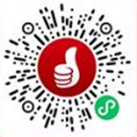 　　● 0元领长隆“好朋友”
　　即日起至2023年12月31日，成功办理工银长隆联名信用卡·宇宙飞船系列卡的客户，启卡并消费达标7个工作日后有机会在工银e生活App专属活动页面（搜索“新人专区”进入“工银长隆联名信用卡·宇宙飞船专区”）参与活动，免费领取长隆特色毛绒公仔。持卡消费满3笔且每笔满99元（含），有机会获得1次领取机会；持卡当年消费满6笔且每笔满99元（含），有机会获得2次领取机会。同一持卡人在活动统计时间内，最多获得2次领取机会。毛绒公仔合计每月限量3000份，先到先得。每月1日更新库存。　　● 消费达标赢VIP家庭旅行套票
　　即日起至2023年12月31日，成功办理工银长隆联名信用卡·宇宙飞船的客户，当年持卡消费累计排名第一的持卡人，赢得长隆宇宙飞船VIP套票1份（具体套餐细则待定）。说明：获得套票的持卡人将于2024年1月15日收到短信通知，可通过短信提示规则兑换套票。欢乐出游特惠　　● 全球机场高铁贵宾厅服务（白金卡专享）
　　2023年1月1日起至2023年12月31日，凡办理我行白金卡的新白金卡客户，启用该白金卡免费赠送6次机场或高铁贵宾厅权益（贵宾厅权益可携伴并扣除权益次数，每携伴1人扣除1次权益次数）；2人次快速安检通道权益；持有我行白金卡的客户，2022年或2023年任意消费将免费赠送2次机场或高铁贵宾厅权益（贵宾厅权益可携伴并扣除权益次数，每携伴1人扣除1次权益次数）；2人次快速安检通道权益。
　　您可登录“工银e生活”App，点击“权益-机场高铁出行权益”栏目，或登录“e生活plus”微信小程序，点击“出行权益”栏目，并出示使用凭证，即可在指定服务网络内使用全球机场高铁休息室服务。此外，消费达标客户还可使用我行赠送的国内机场快速安检通道、国内接送机/站出行服务，使您的旅途倍添尊贵与舒适。各项服务的可用服务网络以“工银e生活”App “权益-机场高铁出行权益”栏目，或“e生活plus”微信小程序“出行权益”栏目具体使用页面显示为准。
　　● 运通高端网红酒店权益（白金卡专享）
　　工银长隆联名白金卡持卡人优享境内高端酒店贵宾特权，媲美酒店高级会籍礼遇：
　　·提前入住（视入住时房态）
　　·免费房型升级（视入住时房态）
　　·入住期间享受每日双人早餐（视酒店而定）
　　·免费WIFI（视酒店而定）
　　·延迟退房（视入住时房态）
　　·价值50-100美金酒店内消费额度（视酒店而定）
　　·预订可享酒店会员积分，积分与住宿礼遇可同享
　　·在线预付最高享酒店官网标准价格9折优惠*
　　·限时享酒店集团住4付3、住3付2礼遇（不可与其他礼遇同享）
　　酒店套餐礼遇：优享酒店套餐5折起优惠*
　　*以上礼遇以实际预订时酒店确认为准
　　活动细则：
　　1.本礼遇活动适用于2024年3月31日前进行预订并完成的住宿，礼遇数量及内容视参与本次活动的酒店及度假村（以下简称“参与酒店”）的客房供应情况而定。具体参与酒店及酒店礼遇可能发生改变，可参见预订页面详情。
　　2.持卡人在本次活动期间须通过美国运通礼遇小程序专属活动预订页面以礼遇活动价格预订入住，每次入住期间可获得相应的礼遇。适用卡会员须按照所预订的日程入住酒店，方可享受本礼遇。
　　3.“消费额度礼遇”的金额及适用条件视不同的参与酒店而定。若参与酒店采用除人民币以外的其他货币进行结算的，则以当地结算货币的汇率折算成相应的金额（由当地参与酒店决定最终的消费额度礼遇）。
　　4.“消费额度礼遇”可用于抵扣本次在参与酒店入住期间可适用抵扣的消费，但不包括房费、税费、服务费、小费或其他参与酒店规定的不适用抵扣的费用。未使用的消费额度礼遇不可兑换现金或找零；若入住期间实际的消费超过消费额度礼遇的，应由适用卡会员自行承担。此优惠活动的消费额度礼遇不可转让或兑换现金，且不能用于未来的入住消费。消费额度礼遇抵扣的入住期间的酒店消费不可累积该酒店忠诚度计划的积分。
　　5.实时酒店预订中选择“在线付”支付方式的，须提前14天预订。酒店套餐须提前3个工作日预订。实时酒店预订“在线付”及酒店套餐产品订单不可退改，一旦预订成功，不可取消及更改预订。
　　6.预订页面中标注“人工确认”的产品将于3个工作日内确认预订，预订成功与否，最终以确认短信为准。
　　7.不同的酒店可能在部分日期不参与本礼遇活动，不同的参与酒店的提前退房、入住押金等政策有所不同，具体以酒店说明为主。
　　8.本礼遇活动不可与其他该酒店促销、优惠或折扣合并使用，且不适用于未通过美国运通礼遇小程序的预订或3间客房以上的团体预订。本礼遇活动不可与American Express FINE HOTELS + RESORTS计划或 The Hotel Collection计划的礼遇（包括免费延住、额外的酒店内消费额度等礼遇）合并使用。每次入住仅可享受一次本礼遇，在退房后的24小时内再次入住同一酒店将视为同一次入住。
　　9.持卡人在办理入住时须出示其有效的适用卡，如无法出示，酒店有权拒绝持卡人的入住。
　　10.持卡人须使用符合资质的本人名下的工银长隆联名卡（运通品牌）支付。
　　11.所有产品、服务、咨询及建议均由参与酒店提供给适用持卡人。美国运通国际股份有限公司及连通（杭州）技术服务有限公司（「美国运通」）并非该等产品及/ 或服务的提供方，亦不对其作出任何表述或保证。
　　12.如果发现持卡人存在欺诈，违规或企图滥用本优惠活动的情况，美国运通和参与酒店均有权取消该预订或取消此礼遇。
　　13.参与酒店的酒店忠诚度计划会籍（包含赢取积分和积分兑换）受该酒店相应的忠诚度计划条款和条件的限制。
　　14.在法律法规允许的范围内，美国运通及参与酒店有权对相关内容（如礼遇期限、适用条件、限制条款及细则等）进行变更。　　● 复游会会籍礼遇-铂金体验卡（白金卡专享）
　　工银长隆联名白金卡持卡人（运通品牌）有机会获赠复游会铂金体验卡（90天体验期），体验期内在托迈酷客官方渠道APP完成一笔度假/酒店产品的消费（完成消费指预订并完成入住/核销托迈酷客渠道APP中所购买的一笔度假/酒店产品），即可延长为常规铂金会籍的一年有效期。反之则在体验期满后降为金卡会籍。数量有限，先到先得，领完即止。
　　活动细则：
　　1.礼遇领取有效期：2022年1月1日起至2024年3月31日。
　　2.获赠复游会铂金体验卡（90天体验期），体验期内在托迈酷客官方渠道APP完成一笔度假/酒店产品的消费（完成消费指预订并完成入住/核销托迈酷客渠道APP中所购买的一笔度假/酒店产品），即可延长为常规铂金会籍的一年有效期。反之则在体验期满后降为金卡会籍。数量有限，先到先得，领完即止。
　　3.领取完成后，需下载托迈酷客APP，用活动页面登记的手机号登录，即可激活会员卡。确认激活即视为同意《复游会会员章程》。
　　4.此礼遇每人限兑换一次。不可与复星旅文复游会的其他优惠同享，且不可兑换现金或其他产品。
　　5.所有产品、服务、咨询、建议及优惠均由商户提供给持卡人。
　　6.在法律法规允许的范围内，美国运通及参与商户有权对相关内容（礼遇期限、适用条件等）进行变更。　　● 高端商场通享礼遇（白金卡专享）
　　工银长隆联名白金卡持卡人无需累计消费，一卡畅享恒隆广场、三里屯太古里&广州太古汇&前滩太古里&成都远洋太古里、K11、上海尚嘉中心会籍礼遇，体验免费停车、VIP贵宾室、生日多倍积分、商户折扣、新品鉴赏等一系列尊崇礼遇。
　　活动细则：
　　1.礼遇领取有效期：2022年5月12日起至2023年12月31日。
　　2.每位美国运通持卡人仅限领取每个参与商场的会籍一次，会籍限持卡人本人使用，不得转让，若同一手机号对应多张美国运通卡，请使用最高级别的美国运通卡领取对应的参与商场会籍。同一设备、同一支付宝号、同一微信账号、同一手机号、同一银行卡预留手机号、同一身份证号或同一银行实体卡号的任一情形的将被视为同一持卡人。
　　3.参与本次活动的高端商场（“参与商场”）可能发生改变，具体请参见高端商场通享礼遇页面为准，参与商场的会籍数量有限，先到先得，领完即止。
　　4.会籍所含具体权益请参见参与商场官方微信公众号，会籍有效期、会籍权益的权益规则及会籍保级要求以参与商场公布的会员条款及细则为准。
　　5.部分参与商场的会籍需由持卡会员使用活动页面登记的手机号登录参与商场的官方微信公众号/小程序激活；部分参与商场的会籍需由持卡会员在线领取会籍凭证后，持该领取凭证、本权益适用的美国运通卡及本人身份证件至参与商场礼宾处激活。具体请参见高端商场通享礼遇页面。
　　6.参与商场的产品、服务、咨询、建议及优惠均由参与商场根据其条款及细则负责提供给适用的美国运通人民币卡会员。美国运通国际股份有限公司及连通（杭州）技术服务有限公司（「美国运通」）并非此权益所提供的该等产品及/或服务之供应者，亦不对其作出任何表述或保证。如对会籍的领取和使用有任何问题，可致电常州慧途旅行社有限公司（in客）服务热线垂询，国内：400-021-6108；国际：0086-21-61515220。服务热线客服时间：每天8:00-20:00。
　　7.在法律法规允许的范围内，美国运通及常州慧途旅行社有限公司（in客）有权对相关内容（礼遇期限、适用条件、限制条款及细则等）进行变更并通过官方渠道公布。　　● DFS（迪斐世）尊享会会籍礼遇（运通白金卡专享）
　　工银长隆联名白金卡持卡人优享DFS（迪斐世）尊享会铂金级会籍，探索汇集全球等级礼遇、专属会员权益以及量身定制体验的世界。
　　迪斐世尊享会铂金级会籍成功开通后方可享受对应的会籍礼遇，包括：
　　1.多倍积分：指定消费1美元可赚取3积分，每2000积分可作20美元使用；
　　2.预约私人导购；
　　3.机场休息室通行证；
　　4.免费化妆服务。
　　具体的迪斐世尊享会会籍礼遇以迪斐世官方发布的（包括但不限于：官方网站公布、官方电子商城发布、官方微信公众号发布等）会籍礼遇内容为准。
　　尚未注册加入迪斐世尊享会：前往澳门四季酒店和澳门新濠天地（The City of Dreams）迪斐世尊誉贵宾室出示本人名下有效的美国运通卡及本人有效身份证件，工作人员将首先协助注册成为迪斐世尊享会会员，您的会员等级将于7个工作日内升级，届时可登陆“迪斐世尊享会”微信小程序端查询会员状态。
　　迪斐世尊享会会员：前往澳门四季酒店和澳门新濠天地（The City of Dreams）迪斐世尊誉贵宾室出示本人名下有效的美国运通卡及本人有效身份证件，将于7个工作日内升级迪斐世尊享会会员。届时您可登陆“迪斐世尊享会”微信小程序端查询会员状态 (如现有的迪斐世会员等级等于或高于原持有的美国运通卡对应会员等级，将维持现有的迪斐世会员等级不变)。
　　活动细则：
　　1.礼遇领取有效期：2023年1月17日至2023年12月31日。
　　2.此礼遇每人限兑换一次，礼遇不可转让，也不可与其他推广优惠或折扣一并使用，且不可兑换现金或其他产品。若同一手机号对应多张美国运通卡，请使用最高级别的美国运通卡领取对应的迪斐世尊享会会籍。同一设备、同一支付宝号、同一微信账号、同一手机号、同一银行卡预留手机号、同一身份证号或同一银行实体卡号的任一情形的将被视为同一持卡人。
　　3.会籍所含具体权益请参见迪斐世官方微信公众号（DFS迪斐世环球旅购），会籍有效期、会籍权益的权益规则及会籍保级要求以迪斐世公布的会员条款及细则为准。
　　4.所有产品、服务、咨询、建议及优惠均由参与商户根据此条款及细则负责提供给适用的美国运通卡会员。美国运通国际股份有限公司及连通（杭州）技术服务有限公司（「美国运通」）并非此优惠所提供的该等产品及/或服务之供应者，亦不对其作出任何表述或保证。
　　5.在法律法规允许的范围内，美国运通及参与商户有权对相关内容（礼遇期限、适用条件、限制条款及细则等）进行变更并通过官方渠道公布。　　● 文化展馆门票8折起
　　工银长隆联名卡持卡人享文化展馆门票折扣优惠8折起。
　　活动细则：
　　1.礼遇有效期：2024年3月31日（含）前购买门票并完成观展。
　　2.因文化展览及演出受主办方及诸多因素影响，参与本礼遇的场馆名单在活动期间有变更的可能，并且各场馆门票优惠力度不尽相同。场馆及门票优惠信息以美国运通官方小程序中礼遇预订页面的信息为准。部分展览门票需提前通过场馆渠道预约进场时间，具体以购票页面的提示为准 。美术馆换展期间不对外开放。
　　3.在本礼遇有效期内，每位符合该礼遇资格的持卡人每场展览最多只能购买四张折扣门票，除了以下个别场馆限购折扣门票数量会有不同：上海昊美术馆限购2张折扣门票。某些展览可能会有人数限制，本礼遇无法保证此类展览所有时间段都能购票成功。为了不影响您的观展，请尽早计划和购票。
　　4.持卡人须适用符合资质的本人名下的工银长隆联名卡（运通品牌）支付。
　　5.本礼遇限工银长隆联名卡（运通品牌）持卡人本人使用。门票一经销售不可取消、不可退款、不可转让或销售、不可更换、不可折现、不可改期或延期（除非法律另有规定或由于不可抗力等因素导致的展览无法正常举办则会统一安排退款）。该礼遇不可与艺术场馆其他优惠共享叠加使用。购买的门票必须在展览有效期和本礼遇有效期内使用，如未按时使用则视为主动放弃。
　　6.持卡人如有任何舞弊、欺诈、非本人使用的情况或有下述任一情形，即丧失参加本次活动资格。情形包括但不限于：所持信用卡未激活、被停用或管制、注销、卡片非正常状态、违反本活动细则及其他相关规定的。美国运通国际股份有限公司及连通（杭州）技术服务有限公司（「美国运通」）保留冻结和终止持卡人本礼遇的享权资格，及采取其它相应法律措施的权利。
　　7.所有产品、服务、咨询及建议均由参与活动的场馆提供予持卡人。美国运通国际股份有限公司及连通（杭州）技术服务有限公司（「美国运通」）并非该等产品及/ 或服务的提供方，亦不对其作出任何表述或保证。
　　8.在法律法规允许的范围内，美国运通及参与商户有权对相关内容（礼遇期限、适用条件等）进行变更并在合理时间内通过 美国运通官方微信/支付宝/官网等渠道进行公布。无忧支付特享　　境外消费，人民币入账还款，免收外汇兑换手续费
　　工银长隆联名卡（运通品牌）具备人民币清算功能，在进行的外币交易时，将自动以人民币记账和还款，且免收1.5%的外币兑换手续费。　　绑定微信支付享积分
　　绑定微信快捷支付可累积工商银行个人综合积分。积分可在工银e生活App或e支付精选商户消费时抵扣现金。本活动截止时间为2023年12月31日。到期后请以工行官网最新活动公告为准。　　容时3天
　　对于2018年11月1日（含）后开户的卡片，还款宽限天数3天，即为持卡人提供3天的还款宽限期服务,持卡人在到期还款日后3天内还款时,视同持卡人按时还款。　　容差10元
　　对于2018年11月1日（含）后开户的卡片，当期应还款宽限差额10元，在到期还款宽限日（到期还款日+宽限期），上期账单全部应还款项未还部分小于或等于10元时,可视同持卡人已全额偿还，此部分未偿还金额计入下期账单。
　　注：2018年11月1日前开户的卡片，适用《中国工商银行牡丹信用卡章程》第二十一条约定的计息方式二，未全额偿还当期应还款项的，发卡机构将对未清偿部分计收从银行记账日起至还款日止的透支利息。2018年11月1日（含）后开户的卡片，适用《中国工商银行牡丹信用卡章程》第二十一条约定的计息方式一，未全额偿还当期应还款项的，当期全部应还透支款项不再享受免息还款期待遇，发卡机构将对当期全部应还透支款项计收从银行记账日起至还款日止的透支利息。　　达标领三大保险权益
　　账户安全险：保障持卡人信用卡冻结或挂失前120小时内发生的盗刷损失，白金卡最高赔付5万元，金卡最高陪付3万元。
　　交通意外险：包含飞机、火车、轮船、汽车多种交通工具，白金卡最高赔付400万元，金卡最高赔付100万元。
　　旅行不便险：境内境外全覆盖；涵盖多项履行责任；单次最高可赔付1000元（白金卡专享）。
　　2023年11月30日前，任意消费即有机会领取，自领取之日起1年内有效，登录工银e生活App，搜索“保险”查看详情。　　工银信用卡会员好礼
　　即日起，只需您持有工银信用卡即可尊享工银信用卡会员等级（M1-M7），等级按月更新！每月有缴费红包、商超茶饮券、视听会员等多重惊喜好礼等您来领。名额有限，先到先得！　　其他金融服务
　　循环信用，享充裕还款期
　　电话、POS、柜面、网银等多种分期付款方式
　　24小时网上、电话银行服务
　　电子对账服务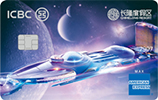 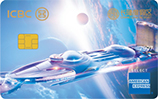 白金卡金卡